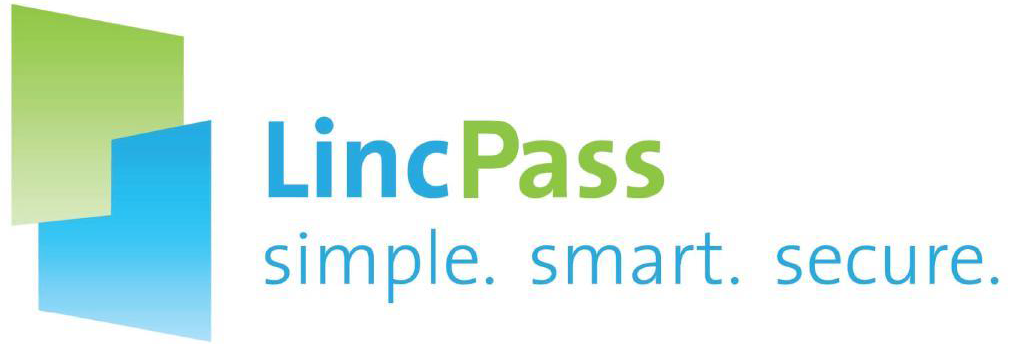 LincPass and Conservation Partner EmployeesWhy LincPass?Homeland Security Presidential Directive 12 (HSPD-12) was issued on August 12, 2004 by President George W. Bush; it called for a mandatory, government-wide standard for secure and reliable forms of ID issued by the federal government to its employees, contractors and others that:is based on sound criteria for verifying an individual's identity;is strongly resistant to identity fraud, tampering, counterfeiting, and terrorist exploitation;can be rapidly authenticated electronically; andis issued only by providers whose reliability has been established by an official accreditation process.The LincPass is USDA’s implementation of HSPD-12.Current Status for Conservation PartnersThe following shows the current status of LincPass issuance for Conservation Partners as of 2/6/2017:Note: These numbers reflect login accounts that are active as of 2/6/2017LincPass Process StepsThe process for issuing a LincPass involves the following major steps:* NRCS Sponsor – a state designated point of contact who determines that a Conservation Partner requires a LincPass, and initiates the request for the Conservation Partner to enroll for a LincPass.  ** NRCS Adjudicator – reviews the results of background investigations and records the results in EmpowHR Person Model.  For this purpose, the NRCS Adjudicator is anyone on the Personnel Security Team.Challenges Identified; Plan of Action to AddressSummary of current challenges that prevent LincPass issuance:ResourceConservation Partners with questions or issues regarding issuance or usage of the LincPass can send an email to LincPass@wdc.usda.gov for assistance.For those who are interested in becoming partners, NRCS has designated POCs in each state. Please contact the state office for more information and assistance.StatusNumberPctHave Active LincPass3,70096.7%Do Not Have LincPass (not requested, not enrolled, not adjudicated and/or not picked up)1273.3%Total Conservation Partners3,827100%WhatWhoHowSponsorshipNRCS Sponsor *Validates need for a LincPass, enters data into systemEnrollmentApplicantProvides proof of identity, scans fingerprints, takes photoAdjudicationNRCS Adjudicator **Submits fingerprints to OPM, adjudicates resultsActivationApplicantPicks up card, creates unique PIN, activates LincPassChallengeNumberResolutionNot Sponsored3Ensure all CD employees are sponsored by NRCS for LincPassNot Enrolled26Reach out to applicants and encourage them to enroll ASAPNot Adjudicated71Targeted effort to adjudicate all CD employeesNot Activated30Reach out to applicants and encourage them to pick up and activate their LincPass ASAP